Выучите вместе с детьми:«Мамин труд я берегу»Мамин тpyд я беpегy,
Помогаю, чем могy.
Hынче мама на обед
Hаготовила котлет
И сказала: "Слyшай,
Выpyчи, покyшай!"
Я поел немного,
Разве не подмога?                  М. ГрозовскийРаботаем в соответствии с законодательством вместе:«В соответствии со статьей 63 «Семейного Кодекса Российской Федерации», статьей 44 Федерального закона «Об образовании в Российской Федерации» Родитель несет ответственность за воспитание и развитие своих детей, обязан заботиться о здоровье, физическом, психологическом, духовном и нравственном развитии своих детей».Договор «Об образовании» между МБДОУ№27 и родителями«Родители (законные представители) несовершеннолетних обучающихся имеют преимущественное право на обучение и воспитание детей перед всеми другими лицами. Они обязаны заложить основы физического, нравственного и интеллектуального развития личности ребенка».П.1, Статья 44 Федерального закона «Об образовании в Российской Федерации"Плодотворного сотрудничества!МУНИЦИПАЛЬНОЕ БЮДЖЕТНОЕ ДОШКОЛЬНОЕ ОБРАЗОВАТЕЛЬНОЕ УЧРЕЖДЕНИЕ«Детский сад общеразвивающего вида №27»ПАМЯТКА ДЛЯ РОДИТЕЛЕЙпо образовательной теме«Женский день»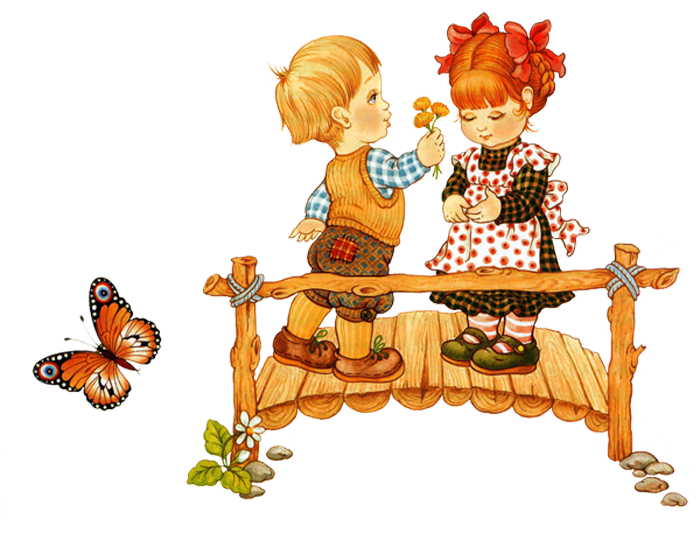 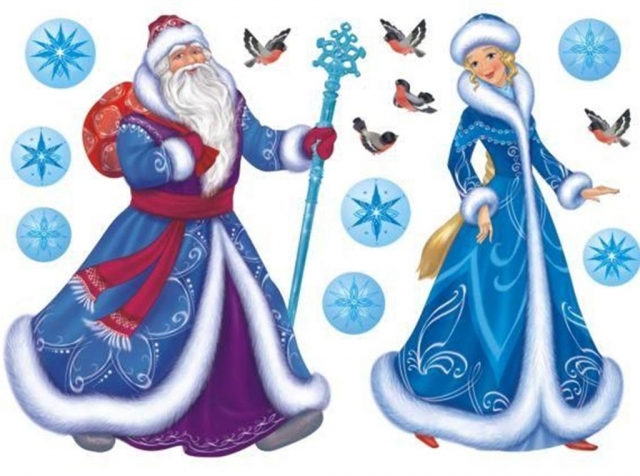 Составила:Лаврентьева М.И.воспитатель группы №43-4 годаМартУважаемые родители, мы предлагаем Вам  игровые заданияпо теме «Женский день»,которые вы можете выполнить с детьми дома.Чем можно заняться с ребенком дома:- составить вместе с ребёнком альбом «Что за чем?» (последовательность режимных моментов);- создать игровую ситуацию «Маленький помощник», поддерживать желание ребенка помочь взрослым дома;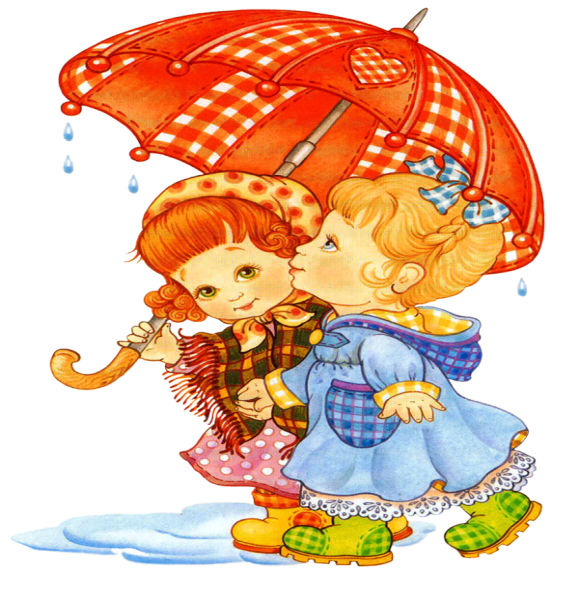 - создать безопасные условия для деятельности;- организовать посиделки«Весна пришла - мамин праздник принесла»;- развивать инициативную речь детей во взаимодействиях со взрослыми и другими детьми;- принести фотографии бабушек и мам;- предложить рассказать о традициях празднования Женского дня в семьях;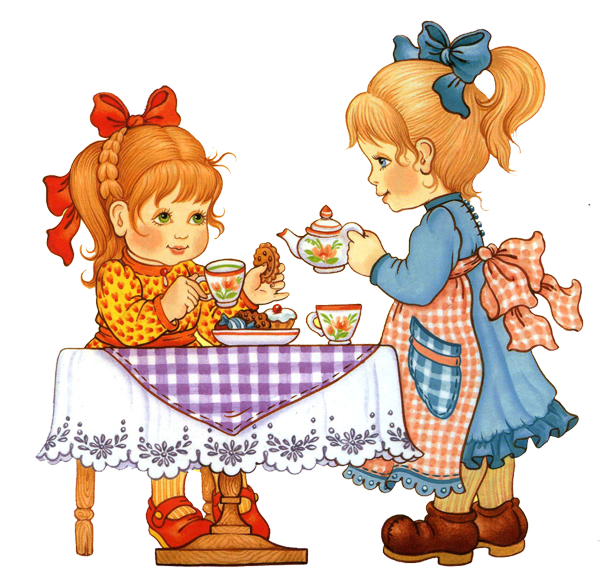 - принять участие в оформлении выставки «Мамы всякие важны»;- разучивать стихотворения к празднику.